Об утверждении Положения о санитарно-противоэпидемической комиссии администрации Чунского района и ее составаВ соответствии с Федеральным законом «Об общих принципах организации местного самоуправления в Российской Федерации» от 06.10.2003 года № 131-ФЗ (в ред. от 06.02.2023 года), Федеральным законом «О санитарно-эпидемиологическом благополучии населения» от 30.03.1999 года № 52-ФЗ (в редакции от 04.11.2022 года), ст. ст. 38, 50 Устава Чунского районного муниципального образования, 1. Утвердить Положение о санитарно-противоэпидемической комиссии администрации Чунского района (прилагается).2. Утвердить состав санитарно-противоэпидемической комиссии администрации Чунского района (прилагается).3. Настоящее постановление подлежит опубликованию в средствах массовой информации и размещению на официальном сайте администрации Чунского района в сети Интернет.4. Контроль исполнения настоящего постановления возложить на заместителя мэра Чунского района по вопросам социальной политики.Мэр Чунского района                                                                                                     Н.Д. Хрычов                                              Утверждено                                                                                   постановлением администрации                                                         Чунского района                                                                             от 30.05.2023 г. №132ПОЛОЖЕНИЕ о санитарно-противоэпидемической комиссии администрации Чунского района1. Санитарно-противоэпидемическая комиссия администрации Чунского района (далее комиссия) является координационным органом, обеспечивающим согласованные действия органов местного самоуправления, предприятий, учреждений и организаций независимо от форм собственности в решении задач, направленных на предупреждение (профилактику) массовых инфекционных и неинфекционных заболеваний и отравлений и обеспечение санитарно-эпидемиологического благополучия населения района.2. Комиссия в своей деятельности руководствуется действующим законодательством Российской Федерации, законами и иными правовыми актами Правительства Иркутской области, администрации Чунского района, а также настоящим Положением.3. Основными задачами комиссии являются:разработка мер по обеспечению реализации государственной политики в области профилактики массовых заболеваний и отравлений населения и обеспечения санитарно-эпидемиологического благополучия;рассмотрение и решение вопросов координации деятельности заинтересованных управлений и ведомств, органов местного самоуправления, предприятий, учреждений и организаций независимо от форм собственности, должностных лиц и граждан в области обеспечения санитарно-эпидемиологического благополучия, а также по вопросам выполнения санитарного законодательства Российской Федерации;организация проведения комплексных экспертиз районных целевых программ и научно-практических программ по проблеме профилактики массовых заболеваний и отравлений населения и обеспечение санитарно-эпидемиологического благополучия;подготовка и внесение в установленном порядке предложений по совершенствованию законодательных и иных нормативных правовых актов по предупреждению массовых заболеваний, отравления населения и обеспечение санитарно-эпидемиологического благополучия, а также по вопросам возмещения вреда здоровья граждан, причиненного в результате нарушения санитарного законодательства Российской Федерации.4. Комиссия в соответствии с возложенными на неё задачами осуществляет выполнение следующих функций:организует оперативное рассмотрение вопросов, связанных с возникновением на территории района случаев санитарно-эпидемиологического неблагополучия, массовых заболеваний и отравлений среди населения и их предупреждения;разрабатывает и организует осуществление комплексных мероприятий, обеспечивающих локализацию и ликвидацию очагов массовых заболеваний среди населения, и улучшение в санитарно-эпидемиологической обстановке, принимает решение по этим вопросам и контролирует их выполнение;определяет необходимость введения и отмены в установленном порядке на территории района особых условий и режимов проживания населения и ведения хозяйственной деятельности, направленных на предотвращение распространения и ликвидацию массовых заболеваний и отравления населения, очагов особо опасных инфекционных болезней человека и обеспечение санитарно-эпидемиологического благополучия;рассматривает и оценивает состояние случаев санитарно-эпидемиологической обстановки на территории Иркутской области и прогнозирует их изменение, а также выполнение санитарного законодательства Российской Федерации;информирует администрацию района о случаях массового заболевания населения и о мерах по его ликвидации;подготавливает рекомендации по решению районных и межрайонных проблем профилактики массовых заболеваний и отравления населения, обеспечение санитарно-эпидемиологического благополучия;заслушивает на своих комиссиях должностных лиц органов местного самоуправления, руководителей предприятий, учреждений и организаций независимо от форм собственности, по реализации мер, направленных на профилактику массовых заболеваний и отравления населения, и обеспечение санитарно-эпидемиологического благополучия, а также по выполнению решений комиссии, принятых в соответствии с её претензией;ставит перед соответствующими органами в установленном порядке вопрос об отстранении от работы и о привлечении к дисциплинарной или уголовной ответственности должностных лиц, не обеспечивших условия обеспечения санитарно-эпидемиологического благополучия, и невыполнение санитарного законодательства Российской Федерации.5. Комиссию возглавляет заместитель мэра Чунского района по вопросам социальной политики.Состав комиссии утверждается постановлением администрации Чунского района по представлению председателя комиссии.Председатель комиссии руководит её деятельностью, несет персональную ответственность за выполнение возложенных на неё задач, согласовывает планы работы комиссии.Члены комиссии принимают личное участие в её работе. В случае временного отсутствия (болезнь, отпуск, командировка) член комиссии делегирует свои полномочия должностному лицу, временно его замещающему. 6. Заседания комиссии проводятся по мере необходимости, но не реже одного раза в квартал.7. При рассмотрении вопросов, затрагивающих интересы территории муниципальных образований, входящих в состав Чунского района, в заседаниях комиссии могут участвовать с правом совещательного голоса представители соответствующих муниципальных образований.8. На заседания комиссии могут приглашаться представители заинтересованных федеральных или областных служб, руководители структурных подразделений администрации района, депутаты районной Думы, предприниматели, специалисты и представители общественных организаций.9. Решения комиссии оформляются в виде протоколов её заседаний и доводятся до сведения органов местного самоуправления, предприятий, организаций, должностных лиц и граждан.10. По вопросам, требующим принятия нормативных актов, комиссия в установленном порядке вносит соответствующие предложения мэру района или в районную Думу. Руководитель аппарата администрации Чунского района		       Г.В. МельниковаСоставсанитарно – противоэпидемической комиссии администрации Чунского районаПредседатель комиссии:-  заместитель мэра Чунского района по вопросам социальной политикиЗаместитель председателя комиссии:- начальник территориального отдела Управления Роспотребнадзора по Иркутской области в Тайшетском и Чунском районах (по согласованию)Секретарь комиссии:- ведущий специалист по вопросам социальной политики аппарата администрации Чунского районаЧлены комиссии:- заместитель председателя по вопросам жилищно-коммунального хозяйства администрации Чунского района;- начальник муниципального казенного учреждения «Отдел образования администрации Чунского района»;- начальник муниципального казенного учреждения «Отдел культуры, спорта и молодежной политики администрации Чунского района»;- начальник отдела градостроительства, транспорта, связи и коммунального хозяйства аппарата администрации Чунского района;- глава Чунского муниципального образования;- глава Лесогорского муниципального образования;- глава Октябрьского муниципального образования;- начальник ОМВД России по Чунскому району (по согласованию);- главный врач ОГБУЗ «Чунская районная больница» (по согласованию).Руководитель аппарата администрации Чунского района                           Г.В. Мельникова           Утвержден  постановлением администрации           Чунского района     от 30.05.2023 г. № 132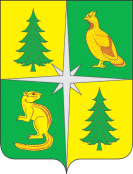 